 	Пояснительная записка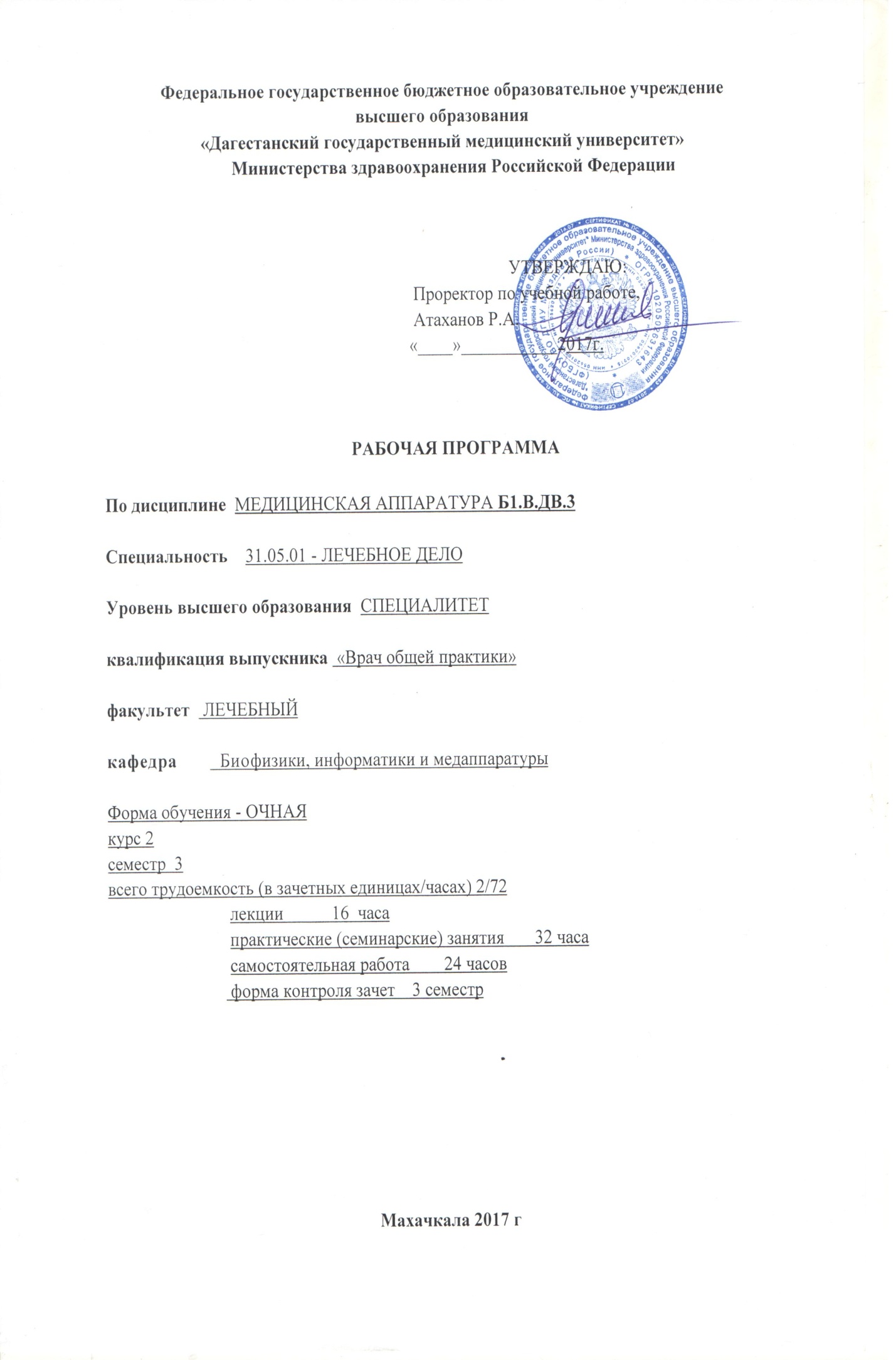 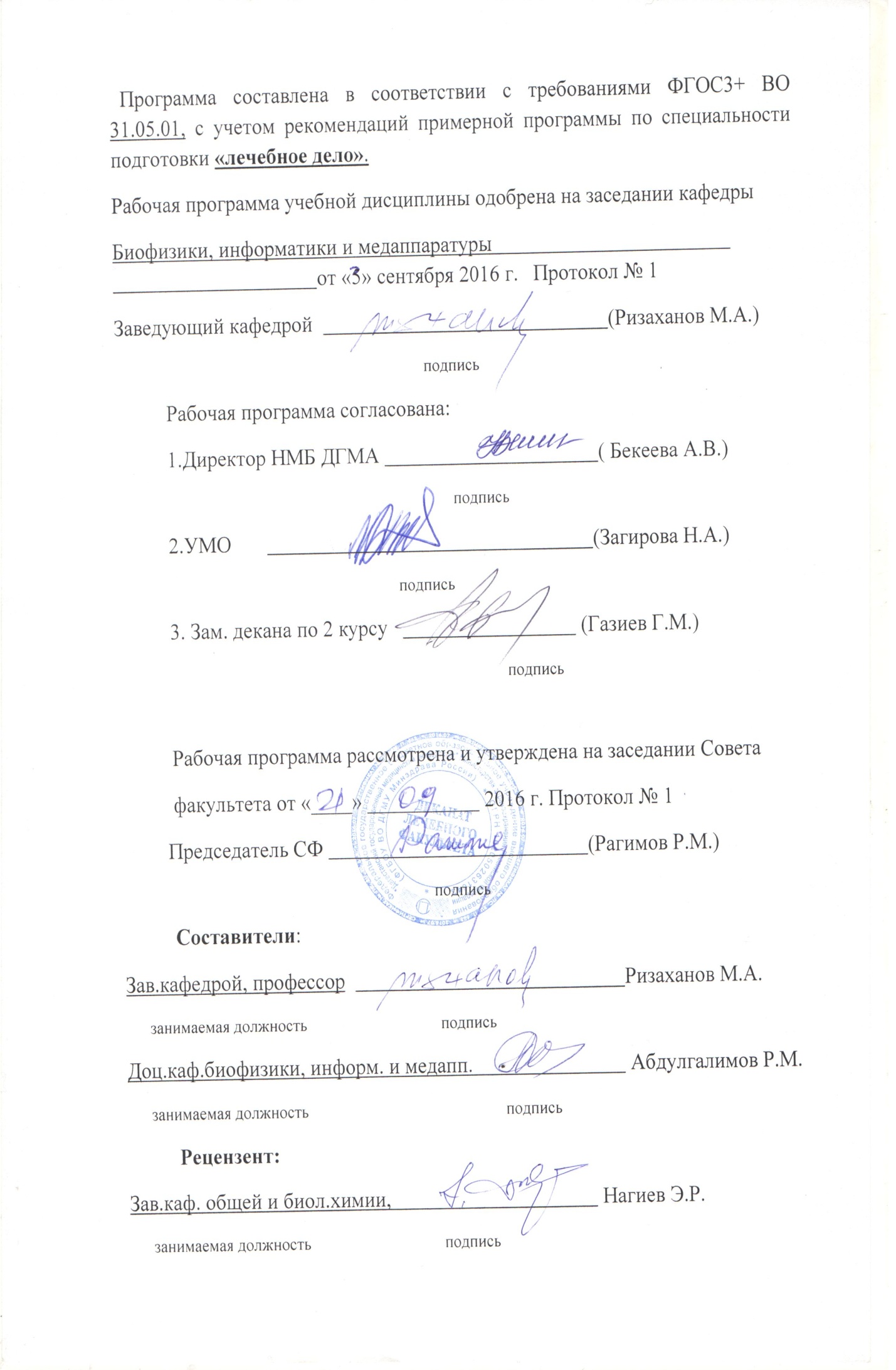 Рабочая программа дисциплины разработана в соответствии с федеральным государственным образовательным  стандартом высшего образования (ФГОС ВО)  по специальности 31.05.01 «Лечебное дело» (приказ Минобрнауки № 95 от 9 февраля 2016г.).Изучение данной дисциплины направлено на формирование у обучающихся следующих общекультурных (ОК), общепрофессионально-культурных (ОПК) и профессиональных (ПК) компетенций:готовность к саморазвитию, самореализации, самообразованию, использованию творческого потенциала (ОК-5);готовность к использованию основных физико-химических, математических и иных естественнонаучных понятий и методов при решении профессиональных задач (ОПК-7); способность к участию в проведении научных исследований (ПК-21).ЦЕЛИ И ЗАДАЧИ ОСВОЕНИЯ УЧЕБНОЙ ДИСЦИПЛИНЫ  Целью освоения учебной дисциплины «Медицинская аппаратура» является:формирование знаний по устройству и принципам действия, навыкам использования  современной лечебно-диагностической аппаратурой. Техника безопасности при работе с медаппаратурой.При этом задачами дисциплины являются:формирование современных естественнонаучных представлений об окружающем материальном мире;выработка у студентов методологической направленности, существенной для решения проблем медицины;формирование у студентов логического мышления, умение точно формулировать задачу, способность вычленять главное и второстепенное;в освоении студентами методов решения интеллектуальных задач, направленных на предупреждение и сохранение здоровья населения.МЕСТО ДИСЦИПЛИНЫ В СТРУКТУРЕ ОСНОВНОЙ ОБРАЗОВАТЕЛЬНОЙ ПРОГРАММЫ (ООП) СПЕЦИАЛИСТАТребование к входным знаниям для изучения данной дисциплины.  Учебная дисциплина  «Медицинская аппаратура» относится к дисциплинам по выбору студентов вариативной части блока 1 «Дисциплины (модули)»  Б1.В.ДВ.3 и изучается в третьем семестре. Освоение дисциплины «Медицинская аппаратура»  должно предшествовать изучению дисциплин: нормальная физиология, биохимия, микробиология и вирусология, гигиена, общественное здоровье и здравоохранение, неврология, медицинская генетика, офтальмология, пропедевтика внутренних болезней, лучевая диагностика и терапия, судебная медицина катастроф и др.     Для изучения данной учебной дисциплины необходимы знания, умения и навыки, формируемые  школьным курсом физики и биофизики.Знания: основных законов физики и биофизики; физические процессы, происходящие в тканях организма под воздействием различных физических факторов.Умения: умения излагать физические законы и процессы; различать различные физические явления друг от друга; отличать различные схемы и графики друг от друга.Навыки: решения физических и ситуативных задач; обращения к различным приборам и аппаратам. Разделы учебной дисциплины и междисциплинарные связис последующими дисциплинами.ТРЕБОВАНИЕ К РЕЗУЛЬТАТАМ ОСВОЕНИЯ УЧЕБНОЙ ДИСЦИПЛИНЫВ результате освоения дисциплины обучающийся должен:ЗНАТЬ:- правила техники безопасности и работы в лабораториях с приборами и аппаратами (ОПК-7);- основные законы физики, физические явления и закономерности, лежащие в основе процессов, протекающих в организме человека (ОПК-7);- физические основы функционирования медицинской аппаратуры, устройство и назначение медицинской аппаратуры (ОПК-7);порядок работы с типовыми современными  приборами и аппаратами, их значение, принцип действия и устройство, области применения(ОПК-7).УМЕТЬ:пользоваться учебной, научной, научно-популярной литературой, сетью интернет для профессиональной деятельности (ОК-5);пользоваться физическим оборудованием (ОПК-7); прогнозировать направление и результат физико-химических процессов и химических превращений биологически важных веществ (ОПК-7).работать на типовых современных медицинских приборах и аппаратах основных технических групп (ОПК-7).ВЛАДЕТЬ;- навыками пользование современными измерительными, вычислительными средствами, основами техники безопасности при работе с аппаратами(ПК-21);- навыками постановки предварительного диагноза на основании результатов лабораторного и инструментального обследования пациентов(ПК-21).Образовательные технологииВ учебной работе используются следующие образовательные технологии: лекция – визуализация, занятие – конференция, дебаты, мозговой шторм, мастер-класс, «круглый стол», дискуссия типа форум, деловая и ролевая учебная игра, занятие с использованием физических приборов и аппаратов, учебно-исследовательская работа студента, подготовка и защита рефератов, работа с ситуационными задачами и тестами.Форма промежуточной аттестацииВ соответствии с учебным планом форма промежуточной аттестации – зачет. Проводится в устной форме согласно локальному нормативному акту Даггосмедуниверситета.ОБЪЕМ УЧЕБНОЙ ДИСЦИПЛИНЫ И ВИДЫ УЧЕБНОЙ РАБОТЫОбщая трудоемкость дисциплины составляет по ГОС ВПО  2 зачетных единиц/72 часов.СОДЕРЖАНИЕУЧЕБНОЙ ДИСЦИПЛИНЫ5.1 Разделы учебной дисциплины и компетенции, которые должны быть освоены при их изучении5.2. Название тем лекций и количество часов учебной дисциплины5.3. НАЗВАНИЕ  ТЕМ  ПРАКТИЧЕСКИХ ЗАНЯТИЙПрактические занятия САМОСТОЯТЕЛЬНАЯ РАБОТА СТУДЕНТАВиды СРСОЦЕНОЧНЫЕ СРЕДСТВА ДЛЯ ТЕКУЩЕГО, ПРОМЕЖУТОЧНОГО И ИТОГОВОГО КОНТРОЛЯ6.1. Тестовые задания для контроля знаний К приборам и аппаратам диагностики состояния основных функциональных систем организма относятся: а) электрокардиограф, реограф, электроэнцефалограф, миограф, спирограф, эргометр, датчики +.б) электрокардиограф, реограф, УВЧ,  миограф, термометр, эргометр, датчики.в) электрокардиограф, реограф, электроэнцефалограф, миограф, спирограф, эргометр, датчики.г) электрокардиограф, электроэнцефалограф, миограф, спирограф, эргометр, термометр.Общий метод диагностики основанной на  регистрации разности потенциалов электрических полей, вызванных электрической активности тканей, органов называется:а) энцефалографиейб) электрограммойв) энцефалограммойг) электрографией+3. Электрография тканей головного мозга	называется:а) энцефалографией+б) электрокардиограммойв) электроэнцолографиейг) энцефалограммойВыберите правильный ответ.  Общая схема съема, передачи и регистрации медико-биологической информации это:а) интернет, устройство съема, усилитель, АЦП, ПК, РУб) устройство съема, усилитель, АЦП, интернет, ПК, РУ +в) устройство съема, АЦП, усилитель, ПК, интернет, РУг) усилитель, устройство съема, АЦП, ПК, интернет, РУДобавить предложение. Усилитель – это устройство, увеличивающее … за счет энергии постороннего источника.а) электрический сигнал +б) электрический потенциалв)  электрический всплескг) механический сигнал АЦП- устройство преобразующий:а) электрический в механический сигналб) аналоговый в цифровой сигнал +в) цифровой в аналоговый сигналг) все ответы правленыеСтандартные отведения это:а)  I - между левой рукой и правой рукой, II - между левой ногой и правой рукой, III - между левой ногой и левой рукой. +б) I - между левой рукой и правой ногой, II - между левой ногой и правой рукой, III - между левой рукой и левой рукой.в) I - между левой рукой и правой рукой, II - между левой ногой и правой рукой, III - между правой ногой и левой рукой.г) I - между левой рукой и левой рукой, II - между правой ногой и правой рукой, III - между левой ногой и левой рукой.Величина пульсового импеданса ничтожно мала и составляет не более а) 0,5-1 % общего импеданса и является объектом изучения реографии+б) 0,05-1 % общего импеданса и является объектом изучения реографиив) 0,05-0, 1 % общего импеданса и является объектом изучения реографииг) 1,5-2 % общего импеданса и является объектом изучения реографииДополнить определение.  Реография — метод исследования пульсовых колебаний … и тканей, основанный на графической регистрации изменений полного электрического сопротивления тканейа) сосудов различных органов б) кровенаполнения сосудов различных органов +в) кровенаполнения различных клетокг)  кровенаполнения всего организмаДля получения реограммы через тело пациента пропускают переменный ток частотой 50-100кГц, малой силы (не более 10 мкА), создаваемый:а) колебательным кантором.б) специальным прибором.в) специальным генератором. +г) специальным электродами.При увеличении кровенаполнения имеет место:а) возрастание амплитуды кривой сопротивленияб) возрастание частоты кривойв) падение амплитуды кривой и наоборот г) возрастание амплитуды кривой и наоборот +Реограф состоят из следующих основных элементов:а) генератора высокой частоты, преобразователя «импеданс-напряжение», детектора +б) усилителя, калибровочного устройства, дифференцирующей цепочки в) усилителя, фильтра, калибровочного устройства, дифференцирующей цепочки, регистратора. +г) преобразователя «импеданс-напряжение», детектора, АЦПБлок-схема реографа:а)  Электроды, фильтр, регистрирующее устройство, мостовая схема и генератор ВЧ, детектор, калибровочное устройство, усилитель, дифференцирующее устройство.б) Электроды, калибровочное устройство, мостовая схема и генератор НЧ, усилитель, дифференцирующее устройство, фильтр, регистрирующее устройство.в) Электроды, мостовая схема и генератор ВЧ, детектор, калибровочное устройство, усилитель, дифференцирующее устройство, фильтр, регистрирующее устройство. +г) Электроды, мостовая схема и генератор УВЧ, детектор, калибровочное устройство,  дифференцирующее устройство, регистрирующее устройство.Дополнить предложение. При тетраполярной методике исследования накладывают …, а возникшее в них напряжение снимают с помощью другой пары электродов, расположенных к наружи по отношению к первой (токовые). а) пара измерительных электродов  + б) четыре измерительных электродовв) пара согласующих электродовг) верных ответов нетДополнить ответ. При биполярной методике накладывают 2 электрода, каждый из которых одновременно является: а) приемным и измерительным б) токовым и измерительным +в) токовым и не измерительнымг) силовым и измерительнымАппараты и устройства НЧ электротерапии: а) гальванотерапии,  амплипульстерапии +б) дарсонвализация Индуктотермия  в) электросонтерапии, электропунктуры +г) диатермокоагуляция и  диатермотомия Гальванизация это метод лечения а) постоянным током небольшой силы (до 50 мА), и напряжением 60-80 В+.б) постоянным током небольшой силы (до 50 мА), и напряжением 220 В.в)переменным током небольшой силы (до 50 мА), и напряжением 60-80 В.г)постоянным и переменным током небольшой силы, и напряжением 60-80 В.Аппарат для гальванизации — это:а)  выпрямитель переменного тока сети+. б) выпрямитель постоянного тока сетив) лечебный аппаратг) аппарат для ввода лекарстваАппарат для гальванизации состоит из :а) трансформатора, диодного моста, выходным регулировочным потенциометром и датчика. б) трансформатора, диодного моста, фильтров для сглаживания пульсаций и измерительным   прибором.   в) трансформатора, фильтров для сглаживания пульсаций, выходным регулировочным потенциометром и измерительным   прибором.   г)трансформатора, диодного моста, фильтров для сглаживания пульсаций, выходным регулировочным потенциометром и измерительным   прибором.  +Какие ионы вводятся с положительного электрода:а) только положительные+б) только отрицательныев) положительные и отрицательныег) все вышеперечисленныеКакие ионы вводятся с отрицительного электрода:а) только положительныеб) только отрицательные+в) положительные и отрицательныег) все вышеперечисленныеСоставить предложение. Физические основы гальванизации. а) диссоциированные ионы неорганических элементов и воды 1б) в электрическом поле в направлении полюсов 3в) в биологических тканях перемещаются 2г) противоположных их зарядам. 434. В кабинетах физиотерапии не используют аппараты следующих моделей:   а) АГН (аппарат гальванизации настенный),  АГП (аппарат гальванизации переносной); б) АГС(аппарат гальванизации стоматологический),  ГР (гальванизатор ротовой полости); в)  "Поток". г) Все ответы верные+д) Все ответы неверные Эффект электростимуляции зависит от: а) амплитуды и частоты. б) формы электрического токав) напряженияг) формы электрического тока амплитуды и частоты. +д) полукосуидальной формыПрибор позволяющий генерировать искусственные стимулирующие импульсы и подавать их на сердце, называетсяа) кардиостимулятором +. б) электростимулятором в) стимуляторомг) электродефибрилляторомКардиостимулятором  состоит из:а) Генератора звука и электродов. б) импульсного генератора и электродов +в) импульсного генератора, катода и анода г) генератора сигналов и электродовПеречислите виды кардиостимуляторов:а) Внешний, Носимый, внутреннийб) Внешний, Имплантируемый, Стационарныйв) Внешний, Имплантируемый, внутреннийг) Носимый, Стационарный, Имплантируемый +Электросон терапии применяют:а) треугольные импульсы б) чередующие импульсы в) остроугольные импульсы г) прямоугольные импульсы +К высокочастотным методам электротерапии относится:а) Амплипульстерапии б) Дарсонвализация+в) Гальванизацияг) Индуктотермия +Действующим фактором при УВЧ-терапии является:а) Высокочастотное магнитное поле б) Электромагнитное излучение в) Высокочастотное электрическое поле+ г) Переменный электрический ток При УВЧ - терапии диэлектрические ткани нагреваютсяа) временами сильнее, чем ткани- электролиты б) слабее, чем ткани- электролиты в) одинаково, как ткани- электролиты г) сильнее, чем ткани- электролиты +Первичный механизм действия при индуктотермии - создание в проводящих (электролитных ) тканях организма: а) вихревых переменных токов.б) индукционных переменных токов.в) вихревых индукционных токов. +г) вихревых постоянных токов.Дополнит определение. Медицинская визуализа́ция — раздел медицинской диагностики, занимающийся неинвазивным исследованием организма человека при помощи … с целью получения изображения внутренних структур. а) физических методов +б) химических методовв) медицинских методовг) физиологических методовКакие методы относятся медицинской визуализации а) Радионуклидние, Оптические (лазерные), Ультразвуковые, +б) Ультразвуковые, низкочастотные, Рентгенологическиев) МРТ, Рентгенологические, Эндоскопические +г) Рентгенологические, Эндоскопические,  высокочастотныеВ каком режиме работает УЗ диагностический аппарата) непрерывномб) импульсном+в) непрерывном и импульсномг) механическом Какой их перечисленных является амплитудный режим визуализации. а) А – режим +б) В – режим в) двумерный режим г) М – режим Прямой пьезоэффект - если деформировать пластину пьезоэлектрика, то на ее гранях появляются:а) одинаковые по знаку зарядыб) переменное электрическое поле в) противоположные по знаку электрические заряды. +г) переменное электрическое напряжениеОбратный пьезоэффект - если прикладывать к пластине переменное электрическое напряжение, то кристалл начинает сжиматься и расширяться, с частотой:а) прикладываемого напряжения +б) прикладываемого токав) прикладываемого полег) все ответы верныеВиды УЗ датчиков:а)  электронные +б) механические +в) электрические г) магнитныеВыбор датчика для каждого исследования проводится:а)  с учетом глубины и характера положения органа. +б) от сопротивления кожив) от мощности УЗ аппаратаг) от места расположения электродовРазрешающая способность современных ультразвуковых аппаратов достигаета)  1-3 смб) 1-3 мм +в) 7-10 ммг) 4-8 ммЭффект Доплера используется для определения: а) скорости движения тела в среде,  скорости кровотока б) скорости движения клапанов и стенок сердца  +в) частоту сокращения сердцаг) объемная скорость кровотокаТомография (КТ) — метод неразрушающего послойного исследования внутренней структуры объекта посредством его:а) однократного просвечивания в различных пересекающихся направлениях. б) многократного просвечивания в различных пересекающихся направлениях. +в) трехкратного просвечивания в различных пересекающихся направлениях. г) двукратного просвечивания в различных пересекающихся направлениях. КТ метод основан на измерении и сложной компьютерной обработке разности ослабления рентгеновского излучения: а) различными по плотности тканями. +б) одинаковыми по плотности тканями в) различными по структуре тканямиг) различными по составу тканямиКомпьютерная томография использует:а) рентгеновские лучи +б) магнитное полев) электромагнитные поляг) электрические зарядыМРТ основан на:а) магнитном поле+б) электрическом поле в) ионизирующем излученииг) все выше перечисленныеВремя полного оборота современных КТ длится:а) до 0,4 с. +б) 1с.в) 2сг) 0,1с 47. Выберите правильный ответ. Медицинская техника подразделяется на:а) медицинские инструменты, б) медицинские приборы, в) медицинские аппараты и медицинское оборудованияг) все ответы верные+48. Медицинские приборы это:а) технические средства измерения, обработки и предоставления информации, предназначенной для диагностики, профилактики и лечения.б)  технические устройства, обеспечивающие воздействие на объект каким-либо видом энергии с целью изменения объекта или определения его характеристик. в) совокупность устройств, приспособлений, приборов, механизмов и т. п., необходимых для производства различных работ в медицине.г)49. Медицинские аппараты это:а) технические средства измерения, обработки и предоставления информации, предназначенной для диагностики, профилактики и лечения.б)  технические устройства, обеспечивающие воздействие на объект каким-либо видом энергии с целью изменения объекта или определения его характеристик. в) совокупность устройств, приспособлений, приборов, механизмов и т. п., необходимых для производства различных работ в медицине. г) все ответы верные.50. Аппаратура класса А - в процессе эксплуатации в зависимости от возможных последствий отказа в процессе эксплуатации:а) отказ приборов грозит жизни пациента или персонала. +б) отказ приборов не грозит жизни пациента или персоналав) отказ приборов вызывает искажение информации о состоянии здоровья организма.г) отказ приборов не вызывает искажение информации о состоянии здоровья организма.  51. Аппаратура класса В - в процессе эксплуатации в зависимости от возможных последствий отказа:а) отказ приборов грозит жизни пациента или персонала. б) отказ приборов не грозит жизни пациента или персоналав) отказ приборов вызывает искажение информации о состоянии здоровья организма. +г) отказ приборов не вызывает искажение информации о состоянии здоровья организма. 6.2. ПЕРЕЧЕНЬ ВОПРОСОВ ДЛЯ  ТЕКУЩЕЙ И ПРОМЕЖУТЕЧНОЙ АТТЕСТАЦИИКлассификация медицинской техники. Медицинская аппаратура. Медицинский прибор. Медицинское оборудование. Порядок технического обслуживания и контроля средств измерения медицинского назначения (СИМН). Общие требования техники безопасности при работе с медицинской аппаратурой. Классы электробезопасности медицинской техники. Правила технической и функциональной безопасности при эксплуатации отдельных видов медицинской аппаратуры. Приборы и инструментальные методы для диагностики состояния основных функциональных систем организма человека. Основные технические группы и типы функционально-диагностической аппаратуры. Инструментальные методы и диагностическая аппаратура для исследования электрической активности сердца. Регистрирующая, мониторная и дистанционная ЭКГ-аппаратура. Компьютерные ЭКГ-системы. Особенности конструкции и работы. Аппаратура и методы для исследования механической активности сердца и анализа гемодинамики. Аппаратура для фонокардиографии и реографии. Приборы и аппараты для диагностики состояния основных функциональных систем организма: приборы и методы анализа функционального состояния сердечно - сосудистой системы человека. Метод-электрокардиография. Приборы и методы анализа гемодинамики. Реография. Физические основы реографии. Формирование реограммы. Устройство реографа. Блок-схема реографа. Возможности современный реографии. Назначение. Области применения. Компьютерная реография. Общие принципы и особенности работы рентгеновских, ядерно-магниторезонансных и эмиссионных компьютерных томографов. Рентгеновская компьютерная томография (РТКТ),  радиоизотопная диагностика.  Диагностическая аппаратура, основанная на принципах визуализации и анализа изображений. Физические основы УЗ визуализации. Составляющие системы ультразвуковой диагностики. Виды УЗ датчиков. Применение в медицине. Аппарат УЗ диагностики. Классификация аппаратов УЗИ.Принцип получения ультразвукового изображения. Типы УЗ изображений, используемых в аппаратуре для УЗИ. Одномерные и сканирующие ультразвуковые датчики. Роль и место УЗИ в системе современных методов клинической диагностики. Диагностическая аппаратура, основанная на принципах визуализации и анализа изображения: математические основы процесса формирования и обработки изображений; рентгенодиагностические системы (рентгеновские трубки, приемники изображений, флюорография, цифровая рентгенография); Диагностическая аппаратура, основанная на принципах визуализации и анализа изображения: оптические методы визуализации в эндоскопии и офтальмологии (эндоскопы, офтальмоскопы); ЯМР-диагносmика. Использование оптических изображений в медицинской интроскопии. Принцип прямой передачи оптического изображения в эндоскопической аппаратуре. Классификация и особенности конструкций эндоскопической техники. Гибкие и жесткие эндоскопы. Видеоэндоскопия. Применение эндоскопической техники в диагностике и хирургии. Приборы и оборудование для лабораторно-клинической диагностики. Аппаратура для лабораторных исследований (спектрометры, поляриметры, рефрактометры, хроматографы).Принцип фотометрии. Основные типы фотометрической аппаратуры. Фотоэлектроколориметры. Спектрофотометры. Примеры их использования в лабораторной диагностике. Приборы и методы, основанные на действии электромагнитных полей и электрических токов низкой и высокой частоты. Аппаратура для НЧ, ВЧ, СМВ, ДМВ, КВЧ-терапии. Аппарат УВЧ – терапия. Физические основы. Индуктотермия. Дарсонвализация. Первичный механизм действия. Миллиметровая терапия. Технические средства безмедикаментозного лечебного воздействия различными физическими факторами. Устройства для электростимуляции (импульсные токи). Гальванизация. Лекарственный электрофорез. Устройство и принцип действия аппарат гальванизации. Аппараты используемые в кабинетах физиотерапии. Амплипульстерапия. Формы токов, наиболее часто применяемых в амплипульстерапии. Устройство аппарата амплипульстерапии. Электропунктурная терапия, разновидности метода. Электродефибрилляторы. Электросон методика применения. Диагностическая аппаратура, основанная на принципах визуализации и анализа изображений. Медицинская визуализа́ция. Методы медицинской визуализации. Томография. Физический принцип действия   рентгеновского аппарата. Физические основы магни́тно-резона́нсной томо́графии (МРТ).Электрокардиограф. Устройство. Порядок работы. Техника безопасности. Аппарат УЗИ- терапии. Устройство.  Порядок работы. Техника безопасности.Фиброэндоскоп. Лапароскоп. Устройство. Порядок работы. Аппараты ВЧ и НЧ-терапии. Порядок работы. Техника безопасности. Технические данные одноканального электрокардиографа ЭК1Т-03М2. Амплитудно-частотная характеристика ЭК1Т-03М2.Опишите электрокардиограф ЭКЗТ-12-03 (Альтон-03) 3/12 канальный.Что из себя представляет Кардиовизор. Какие шаги включает в последовательность работы с Кардиовизором для дома в проекте Kardi.ru.Опишите системы мониторинга ЭКГ и АД по Холтеру  Расшифруйте запись на УЗ аппарате УЗТ-1.01Ф, УЗТ-1.02С, УЗТ-1.04У, УЗТ-1.04О. Составляющие системы УЗ диагностики. Режимы работы УЗ аппарат.Перечислите основные элементы лицевой панели аппарата и электронного блока аппарата  УЗТ-1.03У. Функциональная схема импульсного генератора аппарата  УЗТ-1.03У.Что из себя представляет УЗИ сканеры. Классификация аппаратов УЗИ. Что представляет собой прибор для эндоскопии?  Устройство эндоскопа. Устройство и назначение гастроскопа, цистоскопа и чем они отличаются друг от друга. Устройство и назначение гастроскоп с волоконной оптикой.  Области применяются медицинских эндоскопов. Виды современных эндоскопов. Устройство оптические системы фиброскопов (эндоскопов с волоконной оптикой). Устройство и назначение реографа. Блок схема реографа. Области применения.ФЭК. Поляриметрия. Рефрактометрия.  Устройство и их назначения.В каких отведениях записывается стандартная ЭКГ? Какие стандартные  отведения предложил Эйнтховен? Как накладывается электроды при записи ЭКГ (одноканальный прибор)?Как используют усиленные отведения от конечностей? Как расположения грудные отведения при записи ЭКГ и как записывается ЭКГ при этом?6.3. ПЕРЕЧЕНЬ ВОПРОСОВ ДЛЯ итоговоЙ АТТЕСТАЦИИБИЛЕТ №1Как используют усиленные отведения от конечностей? Как расположения грудные отведения при записи ЭКГ и как записывается ЭКГ при этом?Классификация медицинской техники. Медицинская аппаратура. Медицинский прибор. Медицинское оборудование. Порядок технического обслуживания и контроля средств измерения медицинского назначенияБИЛЕТ №2Общие требования техники безопасности при работе с медицинской аппаратурой. Классы электробезопасности медицинской техники. Правила технической и функциональной безопасности при эксплуатации отдельных видов медицинской аппаратуры. Принцип фотометрии. Основные типы фотометрической аппаратуры. Фотоэлектроколориметры. Спектрофотометры. Примеры их использования в лабораторной диагностике. БИЛЕТ №3Приборы и инструментальные методы для диагностики состояния основных функциональных систем организма человека. Основные технические группы и типы функционально-диагностической аппаратуры. Аппарат УВЧ – терапия. Физические основы. Индуктотермия. Дарсонвализация. Первичный механизм действия. Миллиметровая терапия.БИЛЕТ№41. Устройство и назначение гастроскоп с волоконной оптикой.  Области применяются медицинских эндоскопов. Виды современных эндоскопов. Устройство оптические системы фиброскопов (эндоскопов с волоконной оптикой). 2. Аппаратура и методы для исследования механической активности сердца и анализа гемодинамики. Аппаратура для фонокардиографии и реографии. БИЛЕТ №5Приборы и аппараты для диагностики состояния основных функциональных систем организма: приборы и методы анализа функционального состояния сердечно - сосудистой системы человека. Метод-электрокардиография. Что из себя представляет УЗИ сканеры. Классификация аппаратов УЗИ. БИЛЕТ №6Диагностическая аппаратура, основанная на принципах визуализации и анализа изображений. Физические основы УЗ визуализации. Составляющие системы ультразвуковой диагностики. Виды УЗ датчиков. Применение в медицине. Аппарат УЗ диагностики. Классификация аппаратов УЗИ.Приборы и оборудование для лабораторно-клинической диагностики. Аппаратура для лабораторных исследований (спектрометры, поляриметры, рефрактометры, хроматографы).БИЛЕТ №7Перечислите основные элементы лицевой панели аппарата и электронного блока аппарата  УЗТ-1.03У. Функциональная схема импульсного генератора аппарата  УЗТ-1.03У.Диагностическая аппаратура, основанная на принципах визуализации и анализа изображений. Медицинская визуализа́ция. Методы медицинской визуализации. Томография. Физический принцип действия   рентгеновского аппарата. Физические основы магни́тно-резона́нсной томо́графии (МРТ).БИЛЕТ №8Диагностическая аппаратура, основанная на принципах визуализации и анализа изображения: оптические методы визуализации в эндоскопии и офтальмологии (эндоскопы, офтальмоскопы); ЯМР-диагносmика. Электрокардиограф. Устройство. Порядок работы. Техника безопасности. БИЛЕТ №9Расшифруйте запись на УЗ аппарате УЗТ-1.01Ф, УЗТ-1.02С, УЗТ-1.04У, УЗТ-1.04О. Составляющие системы УЗ диагностики. Режимы работы УЗ аппарат.Приборы и методы, основанные на действии электромагнитных полей и электрических токов низкой и высокой частоты. Аппаратура для НЧ, ВЧ, СМВ, ДМВ, КВЧ-терапии. БИЛЕТ №10Диагностическая аппаратура, основанная на принципах визуализации и анализа изображения: математические основы процесса формирования и обработки изображений; рентгенодиагностические системы (рентгеновские трубки, приемники изображений, флюорография, цифровая рентгенография); Опишите электрокардиограф ЭКЗТ-12-03 (Альтон-03) 3/12 канальныйПРИМЕРНАЯ ТЕМАТИКА РЕФЕРАТОВ1. Медицинские приборы для исследования ЦНС2. Экспертные системы в медицине. 3. Средства АСУ медицинского назначения4. Ядерный магнитный резонанс (ЯМР) и его медико-биологические применения.5. Физические принципы позитрон-эмиссионный томограф (ПЭТ). Применение методов ПЭТ в медицине.6. Медицинская визуализа́ция. Методы медицинской визуализации.7. Приборно-компьютерно системы в медицинеУЧЕБНО-МЕТОДИЧЕСКОЕ И ИНФОРМАЦИОННОЕ ОБЕСПЕЧЕНИЕ УЧЕБНОЙ ДИСЦИПЛИНЫ8.1. Основная литература8.2. Дополнительная литератураМАТЕРИАЛЬНО-ТЕХНИЧЕСКОЕ ОБЕСПЕЧЕНИЕ УЧЕБНОЙ ДИСЦИПЛИНЫЛекционные аудитории и учебные комнаты, оборудования для показа студентам, и выполнения предусиотренного практикума. Для чтения лекции имеется  мультимедиа-проектор,ноутбук, набор таблиц и слайдов. Для проведения практических работ используется:  набор демонстрационных таблиц и плакатов, лазер, аппарат ЭКГ, лапраскоп, УЗ генератор, поляриметры, оптические микроскопы, аппарат УВЧ-терапии, фотоэлектроколориметр, рефрактометр,аппарат УВЧ терапии, аппарат амплипулс терапии.МЕТОДИЧЕСКИЕ РЕКОМЕНДАЦИИ ПО ОРГАНИЗАЦИИ УЧЕБНОЙ ДИСЦИПЛИНЫОбучение складывается из аудиторных занятий (48ч), включающих лекционный курс, лабораторный практикум, практические занятия и самостоятельные работы (24ч). Основное учебное время выделяется на практическую работу по закреплению знаний и получении практических навыков.     При изучении учебной дисциплины (модуля) необходимо использовать знания школьного материала и освоить практические умения анализировать физические процессы, связанные с диагностикой, терапией и хирургией, прафилактикой заболеваний.     В соответствии с требованиями ФГОС-3 ВО в учебном процессе широко используются активные и интерактивные формы проведения занятий. Удельный вес занятий, проводимых в интерактивных формах, составляет не менее 10% от аудиторных занятий.     Самостоятельная работа студентов подразумевает подготовку дома и включает в себя составление конспектов - ответов на контрольные вопросы к каждой практической работе, оформление работ, подготовку к контрольным работам и к итоговым занятиям.     Работа с учебной литературой рассматривается как вид учебной работы по дисциплине «Медицинская аппаратура» и выполняется в пределах часов отводимых на ее изучение (в разделе СРС).      Каждый студент обеспечен доступом к библиотечным фондам Академии и кафедры.     По каждому разделу учебной дисциплины разработаны методические рекомендации для студентов и методические указания для преподавателей.     Во время изучения учебной дисциплины студенты самостоятельно проводят ряд лабораторных работ. Самостоятельно обрабатывают результаты лабораторной работы, строят графики, вычисляют необходимые параметры. Записывают выводы работы. Оформленную работу представляют на подпись преподавателю. Работа студента в группе формирует чувство коллективизма и коммуникабельность.     Обучение студентов способствует воспитанию у них навыков общения с людьми. Самостоятельная работа способствует формированию аккуратности, дисциплинированности.     Исходный уровень знаний студентов определяется тестированием, текущий контроль усвоения предмета определяется письменным или устным опросам в ходе занятий, ответами на тестовые задания.      В конце изучения учебной дисциплины (модуля) проводится промежуточный контроль знаний с использованием тестового контроля или в виде устного опроса, проверкой практических умений и решением ситуационных задач.№Наименование обеспечиваемых (последующих) дисциплин№№ разделов данной дисциплины, необходимых для изучения обеспечиваемых (последующих) дисциплин№№ разделов данной дисциплины, необходимых для изучения обеспечиваемых (последующих) дисциплин№№ разделов данной дисциплины, необходимых для изучения обеспечиваемых (последующих) дисциплин№№ разделов данной дисциплины, необходимых для изучения обеспечиваемых (последующих) дисциплин№№ разделов данной дисциплины, необходимых для изучения обеспечиваемых (последующих) дисциплин№№ разделов данной дисциплины, необходимых для изучения обеспечиваемых (последующих) дисциплин№Наименование обеспечиваемых (последующих) дисциплин1234561Нормальная физиология++++2Биохимия++++3Микробиология, вирусология+++4Общественное здоровье и здравоохранение, экономика здравоохранения+++5Неврология, медицинская генетика, нейрохирургия+++++6Оториноларингология+++7Офтальмология++++8Пропедевтика внутренних болезней, лучевая диагностика++++9Онкология, лучевая терапия+++10Судебная медицина+++++11Медицинская реабилитация++++12Безопасность жизнедеятельности, медицина катастроф+++++Вид учебной работыВид учебной работыВсего часовСеместрВид учебной работыВид учебной работыВсего часов            3Аудиторные занятия (всего), в том числе:Аудиторные занятия (всего), в том числе:4848Лекции (JI)Лекции (JI)1616Практические занятия (ПЗ)Практические занятия (ПЗ)3232Семинары (С)Семинары (С)--Лабораторные работы (ЛР)Лабораторные работы (ЛР)--Самостоятельная работа студента (СРС),в том числе:Самостоятельная работа студента (СРС),в том числе:2424Расчетно-графические работыРасчетно-графические работы--Подготовка к текущему контролю (ПТК)Подготовка к текущему контролю (ПТК)--Подготовка к промежуточному контролю (ППК)Подготовка к промежуточному контролю (ППК)--Вид промежуточной аттестациизачет (3)33Вид промежуточной аттестацииэкзамен (Э)--  Общая трудоемкостьчас.7272  Общая трудоемкостьзач. ед.22N п/пКонтролируемые разделы (темы), модули дисциплиныКол-во тестовых заданий (всего)Контролируемые компетенции (или их части)Контролируемые компетенции (или их части)Ситуационные задачи (всего)1Приборы и аппараты для диагностики состояния основных функциональных систем организма.40ОК-5ОПК-721,192Диагностическая аппаратура, основанная на принципах визуализации и анализа изображения. 70ОК-5ОПК-730,403Технические средства немедикаментозного лечебного воздействия различными физическими факторами.64ОПК-7ПК-2130,344Основы медицинской электроники29ОПК-7ПК-211118№п/п№ компетенцииНаименование раздела  учебной дисциплиныСодержание раздела12341ОК-7ПК-21ОПК-7Приборы и аппараты для диагностики состояния основных функциональных систем организма.  Приборы и методы анализа функционального состояния сердечно-сосудистой системы человека (Электрокардиография). Аппаратура для исследования электрической, механической активности сердца и анализа гемодинамики. 2ОК-7ПК-21ОПК-7Диагностическая аппаратура, основанная на принципах визуализации и анализа изображения. 1. Радиационные изображения. Рентгено- и гамма-диагностическая аппаратура(рентгенодиагностические системы(рентгеновские трубки, приемники изображений, флюорография, цифровая рентгенография); рентгеновская компьютерная томография; радиоизотопная диагностика; ультразвуковая диагностика; ЯМР-диагносmика). 2. Ультразвуковые изображения. Аппаратура УЗИ. Тепловизионное инфракрасное изображение. Термография. Эндоскопическая техника. 3ОК-7ПК-21ОПК-7Основы медицинской электроникиМедицинская электроника. Классификация. Техника безопасности и надежность медицинской аппаратуры. Устройства съема. Электроды. Датчики.  Усилители. Генераторы.  4ОК-7ПК-21ОПК-7Автоматизация лечебно-диагностического процесса.Автоматизация лечебно-диагностического процесса. Автоматизированные рабочие места врачей различных специальностей. Медицинские экспертные системы. Средства АСУ медицинского назначения.5ОК-7ПК-21ОПК-7Приборно-компьютерные системы.Приборно-компьютерные системы. Медицинское оборудование общего назначения. 6ОК-7ПК-21ОПК-7Технические средства немедикаментозного лечебного воздействия различными физическими факторами. Технические средства немедикаментозного лечебного воздействия различными физическими факторами. Аппаратура низкочастотной и высокочастотной терапии.№Название тем лекций учебной дисциплиныКоличество часов1Введение. Предмет медицинская техника. Классификация медицинской техники. Общие требования к технике безопасности и надежности, порядок метрологического обеспечения и сертификации медицинской техники. 22  Приборы и аппараты для диагностики состояния основных функциональных систем организма. Приборы и методы анализа функционального состояния сердечно-сосудистой системы человека (Электрокардиография). Аппаратура для исследования электрической, механической активности сердца и анализа гемодинамики. 23Диагностическая аппаратура, основанная на принципах визуализации и анализа изображения. 1. Радиационные изображения. Рентгено- и гамма-диагностическая аппаратура(рентгенодиагностические системы(рентгеновские трубки, приемники изображений, флюорография, цифровая рентгенография); рентгеновская компьютерная томография; радиоизотопная диагностика; ультразвуковая диагностика; ЯМР-диагносmика). 2. Ультразвуковые изображения. Аппаратура УЗИ. Тепловизионное инфракрасное изображение. Термография. Эндоскопическая техника. 44Технические средства немедикаментозного лечебного воздействия различными физическими факторами. Аппаратура низкочастотной и высокочастотной терапии.25Автоматизация лечебно-диагностического процесса. Автоматизированные рабочие места врачей различных специальностей. Медицинские экспертные системы. Средства АСУ медицинского назначения.           46Приборно-компьютерные системы. Медицинское оборудование общего назначения.             2Итого16№п/пТематика практических занятий Количество аудиторных часов1Изучения устройства и принципа действия электрокардиографа. Измерители артериального давления. Освоения навыков, умений работы.32Изучения устройства и принципа действия реографа. Порядок работы. Техника безопасности.33Электроэнцефалограф. Порядок работы. Техника безопасности. 24Аппарат УЗИ. Устройство.  Порядок работы. Техника безопасности.25Тепловизор. Устройство. Порядок работы. Техника безопасности. 26Фиброэндоскоп. Лапароскоп. Порядок работы. 27Офтальмоскоп. Ретинометр. Устройство. Порядок работы. Техника безопасности28Фотоколориметрия. Устройство.  Порядок работы. Техника безопасности.29Аппарат для лазеротерапии. Лазерный скальпель. Лазерный коагулятор. Устройство. Порядок работы. Техника безопасности. 210Аппарат УВЧ. Устройство. Порядок работы. Техника безопасности. 211Аппарат НЧ-терапии. Аппаратура КВЧ-терапии. УФ и ИК облучатели. Устройство. Порядок работы. Техника безопасности.212Аппарат искусственной вентиляции легких. Устройство. Порядок работы, Техника безопасности. 213Аппарат искусственного кровообращения. Устройство. Порядок работы. Техника безопасности. 214Дефибрилятор.  Кардиостимулятор. Устройство. Порядок работы. Техника безопасности215Автоматизированное рабочее место врача. Техника безопасности. Порядок работы. 2Всего32№Наименование раздела учебной дисциплиныВиды СРСВсего часов1Приборы и аппараты для диагностики состояния основных функциональных систем организма.П342Диагностическая аппаратура, основанная на принципах визуализации и анализа изображения. П343Аппаратура коррекции нарушений деятельности и замещения функциональных систем организма.П344Автоматизация лечебно-диагностического процесса.П345Приборно-компьютерные системы.П346Технические средства немедикаментозного лечебного воздействия различными физическими факторами.П34Итого24№НаименованиеАвтор (ы)Год, место изд.Количество экз.Количество экз.№НаименованиеАвтор (ы)Год, место изд.В библиотекеНа кафедре123Физика в биофизикеЭлектромедицинская аппаратураМедицинская аппаратураАнтонов В.Ф.Потапенко А.Я.Н.М. Ливенцев, А.Р. ЛивенсонОмельченко В.П.М., ГЭОТАР-Медиа, 20091974, МоскваРостов на Дону «Феникс» 2006200111№НаименованиеАвтор (ы)Год, место изд.Количество часовКоличество часов№НаименованиеАвтор (ы)Год, место изд.В библи- отекеНа кафедре12Медицинская и биологическая физикаФизика и биофизика. ПрактикумФедорова В.Н.Фаустов Е.В.Антонов В.Ф.Черныш А.М.Козлова Е.К.Коржуев А.В.М., «ГЭОТАР –Медиа» 2009.М., «ГЭОТАР- Медиа» 2008150